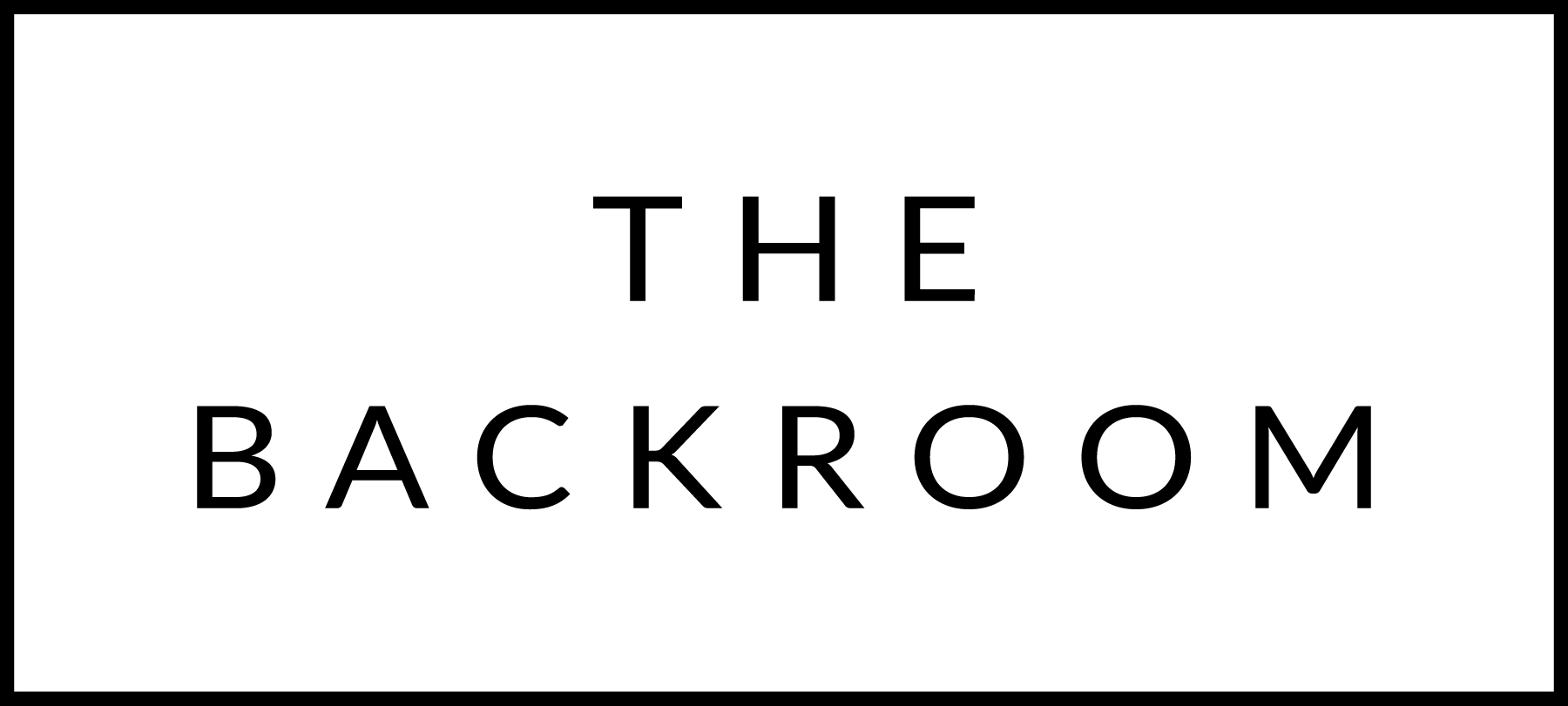 COCKTAIL HOUR SNACKSSpring Brook Cheese FondueBroccoli, Potatoes, Summer SausageGherkinsFIRST
Farro PizzichiCabbage, Caraway, Creme FraicheMustard CrumbsTHE MAIN EVENTNative Pork LoinSweet Potato, DatesCoriander & Herb Brown ButterFOR THE TABLE
Roasted ParsnipsPomegranate Molasses & SeedsDESSERTHoneycrisp Apple TartletAlmond Cream, Housemade Caramel